For any questions, please contact the following:CAN be compostedCAN be compostedFruit and veg scraps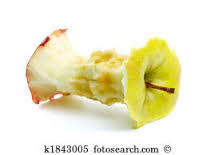 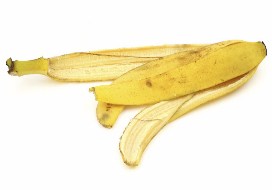 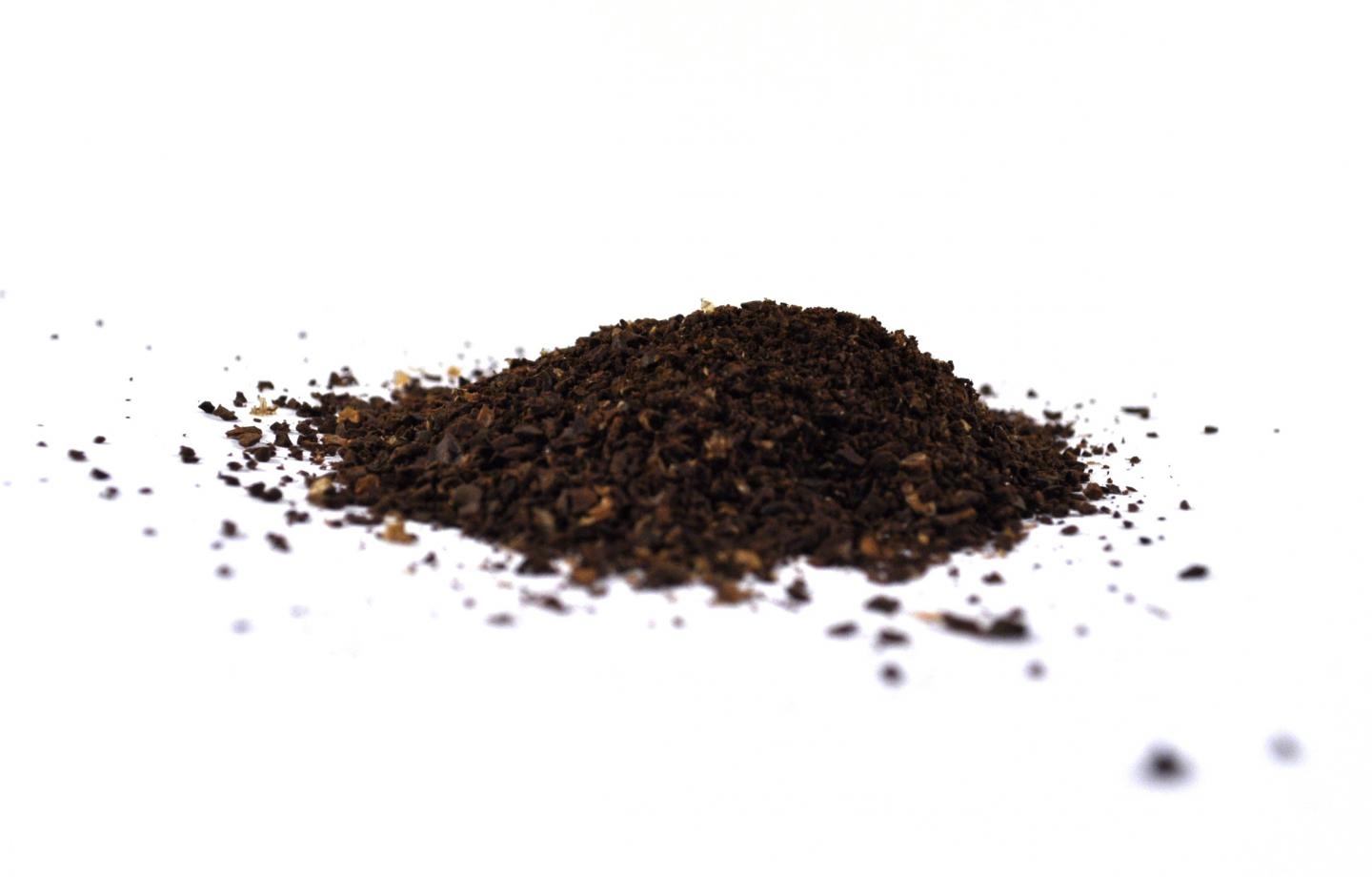 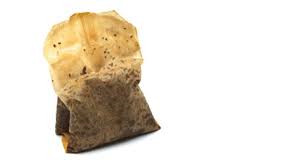 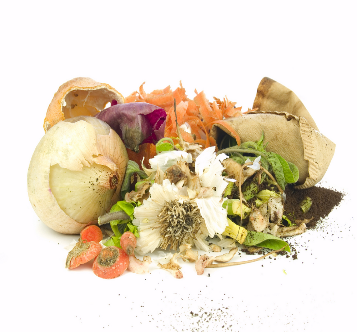 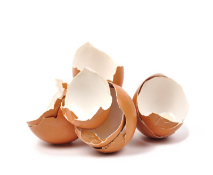 Tea leaves, tea bags and coffee grindsMeat and bonesDairy and eggshellsBreadCitrus peelPaper TowelsCAN’T be compostedCAN’T be compostedTissues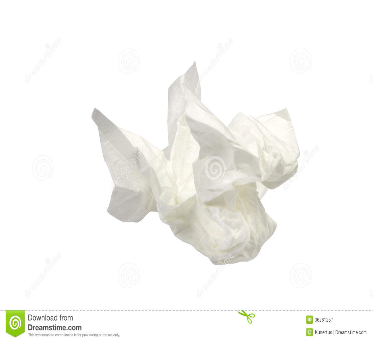 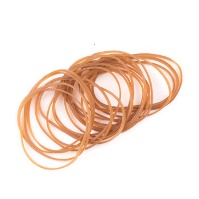 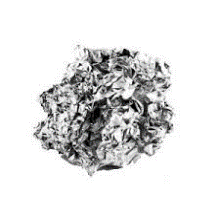 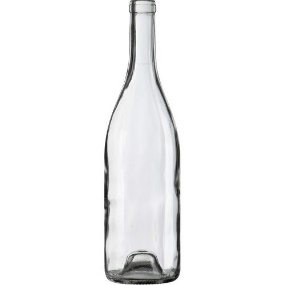 Rubber bandsGlassPlasticMetalsCompostable packaging (please take this to Physiol)